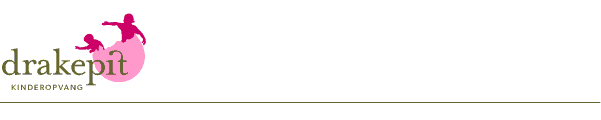 Verandering van dagopvang naar bsoHet komt soms voor dat kinderen die naar school gaan nog een poosje buitenschools door de gastouder worden opgevangen waar ze er eerder hele dagen waren. Vaak geeft dat in de beginperiode voor de kleuters een vertrouwd gevoel en hoeven ze niet meteen ook nog aan een bso te wennen. Het contract verandert dan van een contract voor dagopvang naar een BSO-contract. Vraagouders betalen dan een ander tarief aan bureaukosten, tenzij dat er nog andere kinderen in de dagopvang zijn. De verlaging van de bureaukosten gaat in ROSA niet automatisch, maar moet door de gastouder geïnitieerd worden. Op het moment dat een contract voor dagopvang  in een BSO-contract moet worden omgezet, graag op het wijzigingsformulier invullen:Ingangsdatum,de veranderde uren, aanvinken dat dagopvang wordt omgezet naar bso, formulier ondertekenen door GO en (een van) de vraagouders,een kopie naar ons mailen of opsturen. Zodra we dit wijzigingsformulier hebben ontvangen, zullen we ROSA aanpassen en verlagen we de bureaukosten.